Na temelju članka 22. Odluke o komunalnom redu („Službene novine Primorsko goranske županije“, broj 20/08, 25/09 i 6/13) općinski načelnik donosi ODLUKA
o lokacijama za postavljanje plakata i oglasa za vrijeme predizborne promidžbe u Općini PunatČlanak 1.Ovom Odlukom utvrđuju se lokacije, iznosi naknade, te način i rokovi plaćanja iste, za korištenje javne površine i drugih nekretnina, stvari i uređaja u vlasništvu Općine Punat (u daljnjem tekstu javni prostor) u svrhu postavljanja  plakata i oglasa za vrijeme predizborne promidžbe u Općini Punat.Članak 2.	Plakati i oglasi za vrijeme predizborne promidžbe na području Općine Punat mogu se postavljati na slijedećim lokacijama:Oglasne ploče na području Punat i Stare Baške – po jedan plakat svaka stranka /nezavisni kandidatiNa čekaonici autobusne stanice – po jedan plakat svaka stranka/nezavisni kandidatiČlanak 3.Naknada za postavljanje plakat i oglasa utvrđuje se u iznosu od 200,00 kuna neto po stranci/nezavisnom kandidatu.Članak 4.	Zainteresirane stranke/nezavisni kandidati podnose zahtjev za postavljanjem plakata i oglasa Jedinstvenom upravnom odjelu Općine Punat.	Jedinstveni upravni odjel donosi Rješenje kojim se odobrava postavljanje plakata i oglasa na lokacijama utvrđenim člankom 2. ove Odluke s iznosom naknade i rokom plaćanja iste.	Prilikom postavljanja plakat i oglasa potrebno je pridržavati se odredaba Odluke o komunalnom redu Općine Punat.Članak 5.	Stranke su obvezne same postaviti oglase kao i nakon izbora iste ukloniti i to u roku najkasnije 8 (osam) dana nakon dana izbora.	Ukoliko plakati i oglasi ne budu uklonjeni iste će ukloniti komunalno društvo „Črnika“ o trošku stranke/nezavisnog kandidata.Članak 6.	Na sam dan izbora potrebno je ukloniti sve plakate koji se nalaze u krugu 50 metara od biračkih mjesta.Članak 7.Ova Odluka stupa na snagu danom donošenja.                                                                                                                OPĆINSKI NAČELNIK:                                                                                                                        Marinko Žic, v.r.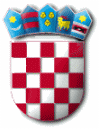 R E P U B L I K A   H R V A T S K APRIMORSKO – GORANSKA ŽUPANIJAOPĆINA PUNATOPĆINSKI NAČELNIKKLASA: 080-02/17-01/01URBROJ: 2142-02-02/1-17-21Punat, 9. svibnja 2017. godine